МАЛЕНЬКИЙ ТЕСТ!!!Как называются слова, которые служат для связи слов в предложении? 1) Предлоги. 2) Связки.Как пишутся предлоги с другими словами в предложении?1)Слитно 2) Раздельно 3) Через черточку.Зависит ли написание предлогов от их произношения?1)Да 2) Нет, предлоги пишутся всегда одинаково.В каком предложении допущена ошибка?Мальчики спешили в школу.Я получил письмо от друга.По полянам бегут ручьи.Какой	предлог нужно вставить в предложение:«Грачи возвращаются	тёплых стран»1)из 2) с 3)от 3)из-заВыбери слова только с предлогами.1.(на)опушке 2. (на) брать3. (за)бежать	4. (за)товарищем5.(за)угол	6.(под)ъехать(в)	класс	8.(от)чалитьДОМА: Подумай, какую букву надо вставить. Поставь в азу только те цветы, в которых ты бы написал букву Б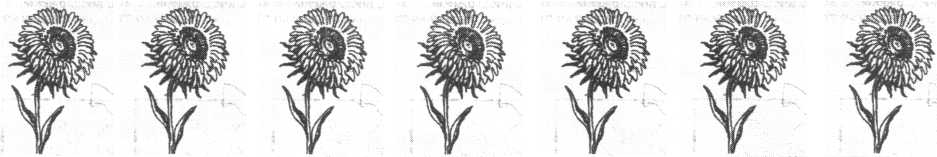 Зу		Укро	 Хле	 Сер	 Су	 Сугро	 ло